                                    Secretary of State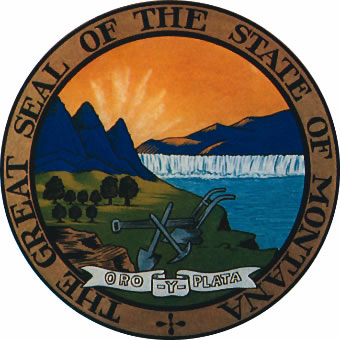        Records and Information Management (RIM)   Document Conversion Services Work Order Instruction RM12  Instructions to Complete the RM12SOS RIM will complete the body of the form as required and a copy will be returned to State Agency or Local Government entity.E-mail the completed form to sosrecords@mt.govProgram CodeThis number is the first four digits of your agency number followed by a # assigned by your agency or SOS-RIM. If unknown please notify SOS-RIM at:  sosrecords@mt.gov or call 444-9000.Requestor’s NamePerson submitting the request.Agency NameState Agency Example:  DOA Local Government Example: Lewis & Clark CountyDivision/BureauState Agency Example:  State Procurement Bureau.Local Government Example: Clerk of CourtPhone NumberNumber of contact.DateDate submitted.Special Instructions/CommentsList any special instructions/comments.If mailing work to RIM include description of what you mailed and quantity.  